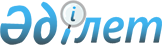 Об образовании избирательных участковРешение акима Каргалинского района Актюбинской области от 1 августа 2017 года № 4. Зарегистрировано Департаментом юстиции Актюбинской области 18 августа 2017 года № 5631.
      В соответствии со статьей 23 Конституционного Закона Республики Казахстан от 28 сентября 1995 года "О выборах в Республике Казахстан", статьями 33, 37 Закона Республики Казахстан от 23 января 2001 года "О местном государственном управлении и самоуправлении в Республике Казахстан" в целях создания максимального удобства для избирателей аким Каргалинского района РЕШИЛ:
      1. Образовать избирательные участки в Каргалинском районе согласно приложения.
      2. Настоящее решение вводится в действие со дня его первого официального опубликования.  Избирательные участки на территории Каргалинского района
      Cноска. Приложение - в редакции решения акима Каргалинского района Актюбинской области от 20.05.2024 № 13 (вводится в действие по истечении десяти календарных дней после дня его первого официального опубликования). Избирательный участок № 240
      Место нахождения избирательного участка: Актюбинская область, Каргалинский район, Бадамшинский сельский округ, село Бадамша, улица Д.Конаева, 17. Здание государственного коммунального казенного предприятия "Каргалинский районный дом культуры" государственного учреждения "Каргалинский районный отдел культуры, развития языков, физической культуры и спорта Актюбинской области".
      Границы избирательного участка: село Бадамша:
      улица Г.Мусрепова: № 3, 9;
      улица Ж.Аймаутова: № 1, 5, 7, 10, 11, 14, 15, 20, 23, 25;
      улица Женис: № 3, 8, 18, 20;
      улица Б.Майлина: № 1, 3, 6;
      улица М.Цибульчика: № 3, 5, 7, 9, 10, 12, 13, 14, 15, 17;
      переулок Т.Рыскулова: № 1, 2, 3, 5;
      улица Айтеке би: № 1, 2, 5, 7, 8, 8 А, 9, 9 А, 10, 11, 12, 13, 13 А, 13 Б, 14, 15, 16, 18, 20;
      улица Абылхаир хана: № 5, 6, 8, 12, 13, 14, 15, 16, 19, 20 А, 21, 23, 25, 29, 31, 33, 35, 37, 39, 43, 49;
      улица Жоныса Укубаева: № 2, 3, 4, 5 А, 6, 7, 8, 9, 11, 12, 13, 13 А, 14, 14 А, 16, 16 А, 17, 18, 19, 24, 25, 30, 31, 32, 35, 36, 37, 39, 40, 42, 44, 45, 48, 48 А, 50, 51, 52, 54, 56, 57, 59;
      улица А.Пушкина: № 6, 7, 8, 10, 14, 15, 16, 17, 18, 23, 27, 28, 30, 40, 42;
      улица Д.Кунаева: № 2, 3, 4 А, 6, 8, 8 А, 9, 10, 12, 14, 14 А, 21;
      переулок И.Алтынсарина: № 1, 2, 3, 5, 7, 9;
      переулок М.Оспанова: № 1, 2, 3;
      переулок 20 лет Независимости: № 1, 2, 4, 5;
      улица Егемендик: № 5, 7;
      улица К.Сатпаева: № 2, 2 А, 5, 5 Б, 6, 7, 8, 10, 12, 14, 14 А, 16 А, 18;
      улица Енбекшилер: № 7, 8, 12, 13, 14, 15, 20, 23, 29, 30;
      улица Желтоксан: № 2, 17, 19, 21, 23, 25;
      улица Геологов: № 1, 1 А, 2, 3, 4, 5, 6, 7, 8, 9, 10, 11, 12, 13, 14, 15, 16, 17, 18, 19, 21, 22, 23, 24, 25;
      улица А.Букейханова: № 6, 7, 17;
      улица Б.Момышулы: № 1, 18, 20;
      улица С.Муканова: № 4;
      улица Тын: № 9, 11, 13, 17, 19;
      улица С.Торайгырова: № 1. Избирательный участок № 241
      Место нахождения избирательного участка: Актюбинская область, Каргалинский район, Бадамшинский сельский округ, село Бадамша, улица В.Пацаева, 2 Г. Здание коммунального государственного учреждения "Бадамшинская школа-ясли сад" государственного учреждения "Отдел образования Каргалинского района Управления образования Актюбинской области".
      Границы избирательного участка: село Бадамша:
      улица Ш.Калдаякова: № 1, 2, 3, 4, 5, 6;
      улица М.Ауезова: № 1, 2, 3, 4, 5, 6, 7, 8, 9, 10, 11, 12, 13, 14, 15, 16, 17, 19, 21, 23, 25, 27, 29, 31, 33, 35, 37;
      улица Ш.Уалиханова: № 1, 2, 3, 4, 5, 9;
      улица В.Пацаева: № 1, 1 А, 1 Б, 1 К, 1 Л, 2, 2 Б, 13, 15;
      улица С.Сейфуллина: № 1, 2, 3, 4, 5, 6, 8;
      улица имени Жоныса Укубаева: № 90, 92, 94, 96, 98, 100, 102, 104, 106, 108, 112, 119, 121, 125, 127, 129, 131, 133, 135 А, 137, 137 А, 139;
      улица А.Пушкина: № 34, 35, 37, 39, 41, 41 А, 43, 45, 46, 47, 48, 49, 51, 52, 53, 54, 55, 56, 60, 62, 63, 69, 71, 72, 73, 74, 75, 76, 77, 78, 80, 81, 82, 83, 84, 85, 88, 89, 90, 91, 92, 93, 96, 98, 100, 104, 104 А, 106, 112, 119, 121;
      улица Астана: № 1, 2, 8, 12, 18, 20, 21, 22, 23, 24, 25, 26, 27, 28, 29, 30, 32, 33, 34, 34 Г, 35, 36, 45, 47, 48, 50, 51, 52, 53, 54, 56, 58, 61, 62, 64, 66, 67, 69, 75, 83;
      улица А.Байтурсынова: № 5, 6, 7, 8, 10, 13, 14, 16, 20, 24, 25, 26, 27, 28, 29, 31, 32, 35, 36, 38, 40, 41, 46, 48, 50, 58, 59, 60, 61, 62, 64, 65, 69;
      улица Енбекшилер: № 22, 24, 26, 32, 32 А, 35, 38, 40, 42, 44, 45, 46, 47, 48, 49, 52, 54, 58, 59, 62, 66, 67, 70, 71, 73, 75, 79, 82, 86, 87, 88, 89, 90, 91, 92, 97, 99, 101, 103, 105, 107, 111, 113, 115. Избирательный участок № 243
      Место нахождения избирательного участка: Актюбинская область, Каргалинский район, Бадамшинский сельский округ, село Бадамша, улица Айтеке би, 17 Б. Здание коммунального государственного учреждения "Бадамшинский агротехнический колледж" государственного учреждения "Управление образования Актюбинской области".
      Границы избирательного участка: село Бадамша:
      улица А.Молдагуловой: № 1, 2, 3, 5, 7, 9, 10, 11, 13, 14, 16, 17, 18, 20, 21, 22, 24, 27, 28, 30, 31, 33, 35, 36, 38, 39, 41, 44, 45, 46, 47, 50, 52, 53, 54, 55, 57, 58, 59, 60, 63, 64, 65, 67, 69;
      улица Г.Карюка: № 1, 2, 3, 4, 5, 6, 8, 10, 11, 12, 13, 14, 16 А, 18, 20, 24, 28, 30, 32, 36, 38, 40, 42, 46, 48, 58, 60, 62, 64, 66, 68,76;
      улица Айтеке би: № 17, 17 А, 19, 21, 22, 23, 24, 26, 28, 30;
      улица Абылхаир хана: № 24, 26, 30, 32, 34, 36, 51, 53, 55, 57, 59, 61, 63, 65, 67, 69, 73;
      улица Жоныса Укубаева: № 58, 60, 62, 64, 65, 66, 67, 68, 69, 70, 71, 72, 73, 73 А, 74, 75, 76, 78, 80, 81, 82, 83, 84, 85, 86, 88, 89, 91, 93, 95, 97, 99, 101, 103, 107, 111, 115, 117;
      улица Есет батыра: № 1, 2, 2 А, 3, 4, 5, 6, 7, 8, 9, 10, 11, 12, 14, 16, 18, 20, 22, 28;
      переулок М.Жумабаева: № 1, 2, 3, 4, 5, 6;
      переулок Достык: № 1, 3, 5;
      улица Жамбыла: № 1, 2, 3, 4, 5, 6, 7, 8, 9, 11, 13;
      улица В.Пацаева 4, 6, 6 Б, 8;
      улица Желтоксан: № 30, 32, 34, 41, 43, 47, 49, 52, 58, 63. Избирательный участок № 571
      Место нахождения избирательного участка: Актюбинская область, Каргалинский район, Бадамшинский сельский округ, село Бадамша, улица А. Жангилдина, 7. Здание коммунального государственного учреждения "Бадамшинская средняя школа №2" государственного учреждения "Отдел образования Каргалинского района Управления образования Актюбинской области".
      Границы избирательного участка: село Бадамша:
      улица Айтеке би: № 12, 27, 34, 36, 38, 40;
      переулок Жастар: № 2, 3;
      переулок А.Иманова: № 1, 2, 3, 6, 8, 10;
      переулок Абая: № 1, 2, 3, 4, 5, 6, 7, 9, 11, 13;
      улица А.Жангилдина: № 1, 2, 3, 4, 5, 6, 8, 9, 10, 11, 12, 14;
      переулок Ш.Кудайбердиева: № 2, 4, 6;
      улица Пацаева № 21, 23, 33;
      улица имени Талжибек Имашевой № 2, 4, 7, 9, 11;
      улица Горняков: № 1, 2, 3, 4, 5, 6, 7, 8, 9, 11, 12, 13, 14, 15, 16, 17, 19, 21, 23, 25, 27, 29, 31, 33;
      улица Богембай батыра: № 1, 2, 3, 4, 5, 9, 14, 15, 16;
      улица Бекет: № 2, 4, 6;
      улица Казахстанская: № 1, 2, 3, 4, 5, 6, 8, 9, 10, 11, 12, 13, 15, 16, 18, 19, 20, 21, 22, 23, 24, 26, 27, 28, 29, 30, 31, 32, 33, 34, 35, 36, 37, 38, 39, 40, 41, 43, 44, 45, 47, 49, 51, 53. Избирательный участок № 245
      Место нахождения избирательного участка: Актюбинская область, Каргалинский район, Алимбетовский сельский округ, село Алимбет, улица Казахстанская, 63. Здание коммунального государственного учреждения "Алимбетовская средняя школа-детский сад" государственного учреждения "Отдел образования Каргалинского района Управления образования Актюбинской области".
      Границы избирательного участка: село Алимбет. Избирательный участок № 246
      Место нахождения избирательного участка: Актюбинская область, Каргалинский район, Ащылысайский сельский округ, село Ащылысай, улица Бауыржана Момышұлы, 43. Здание сельского клуба государственного коммунального казенного предприятия "Каргалинский районный дом культуры" государственного учреждения "Каргалинский районный отдел культуры, развития языков, физической культуры и спорта Актюбинской области".
      Границы избирательного участка: село Ащылысай, село Акколь, село Преображеновка.  Избирательный участок № 248
      Место нахождения избирательного участка: Актюбинская область, Каргалинский район, Ащылысайский сельский округ, село Бозтобе, улица В.Жука, 39. Здание коммунального государственного учреждения "Бозтобинская основная школа" государственного учреждения "Отдел образования Каргалинского района Управления образования Актюбинской области".
      Границы избирательного участка: село Бозтобе.  Избирательный участок № 249
      Место нахождения избирательного участка: Актюбинская область, Каргалинский район, Велиховский сельский округ, село Велиховка, улица Мектеп, 13. Здание коммунального государственного учреждения "Велиховская основная школа" государственного учреждения "Отдел образования Каргалинского района Управления образования Актюбинской области".
      Границы избирательного участка: село Велиховка.  Избирательный участок № 250
      Место нахождения избирательного участка: Актюбинская область, Каргалинский район, Велиховский сельский округ, село Акжайык, улица Бауыржана Момышулы, 55. Здание государственного коммунального предприятия "Каргалинская районная больница" на праве хозяйственного ведения" государственного учреждения "Управление здравоохранения Актюбинской области", кабинет фельдшера.
      Границы избирательного участка: село Акжайык.  Избирательный участок № 251
      Место нахождения избирательного участка: Актюбинская область, Каргалинский район, Желтауский сельский округ, село Петропавловка, улица Д.Конаева, 70. Здание коммунального государственного учреждения "Петропавловская средняя школа" государственного учреждения "Отдел образования Каргалинского района, Управления образования Актюбинской области".
      Границы избирательного участка: село Петропавловка:
      улица Д.Конаев: № 2, 4, 6, 8, 10, 12, 14, 16, 18, 20, 22, 24, 26, 28, 30, 32, 34, 36, 38, 40, 42, 46, 54, 56, 58, 60, 63, 64, 66, 74, 78, 80, 82, 86, 88, 90, 92, 94, 96, 98, 100 А, 100 Б, 104;
      улица К.Муканова: № 2, 3, 4, 5, 6, 7, 8, 9, 10, 11, 12, 13,13 А, 14, 15, 16, 17, 18, 19, 20, 21, 22, 23, 24, 25, 26, 27, 28, 28 А, 29, 30, 31, 32, 33, 34, 35, 36, 37, 37 А, 38, 39, 40, 41, 42, 43, 44, 45, 46, 47, 48, 49, 51, 52, 53, 54, 55, 56, 57, 58, 59, 60, 62,63, 64, 65, 66, 66 А, 67, 68, 69, 70, 72, 74, 76, 78, 82, 84, 86, 88, 92, 94, 108;
      улица Каргалы: № 1, 2, 3, 4, 5, 6, 7, 8, 9, 10, 11, 12, 13, 15, 16, 17, 18, 18 Б,19, 20, 20 А, 20 Б, 21, 22, 23, 24, 24 А, 25, 26, 27, 28, 29, 30, 31, 32, 33, 34, 35, 36, 37, 38, 39, 40, 41, 42, 43, 44, 45, 46, 47, 48, 49, 50, 51, 52, 53, 54, 55, 56, 57, 58, 59, 60, 61, 62, 63, 63 Б, 64, 65, 66, 67, 68, 69, 70, 72, 72 А, 74, 76, 78;
      улица Енбекшилер: № 1, 2, 2 А, 2 Б, 3, 4, 4 А, 5, 6, 7, 9, 11, 21, 33, 35;
      улица Жастар: № 1, 2, 3, 4, 5, 6, 7, 8, 9, 10, 11, 12, 13, 14, 15, 16, 17, 18, 19, 20, 21, 22, 23, 24 А, 25, 26,28, 29, 30, 33, 34;
      улица И.М.Мишина: № 2, 4, 6, 8, 10, 11, 12, 13, 14, 15, 16, 17, 19, 21, 23;
      улица Абая: № 11, 12, 13, 14, 15, 16, 17, 18, 19, 20, 21, 21 А;
      улица Ф.Майорова: № 5, 6, 7, 8, 10, 12, 13, 14, 15, 16;
      улица Достык: № 8, 9, 10, 11, 12, 13, 14, 15, 19, 20, 22, 24;
      улица Есет батыра: № 12, 12 А, 13, 14, 15, 16, 17, 19, 21;
      улица Жамбыла: № 10, 11, 12, 13, 14;
      Жилой массив: №1 В, 2, 6, 19, 27, 49, 50, 51, 72, 81, 139, 155, 160, 177.  Избирательный участок № 252
      Место нахождения избирательного участка: Актюбинская область, Каргалинский район, Желтауский сельский округ, село Петропавловка, улица Женис, 1. Здание сельского клуба государственного коммунального казенного предприятия "Каргалинский районный дом культуры" государственного учреждения "Каргалинский районный отдел культуры, развития языков, физической культуры и спорта Актюбинской области".
      Границы избирательного участка: село Петропавловка.
      улица Д.Конаев: № 1, 3, 5, 7, 9, 11, 13, 15, 17, 19, 21, 23, 27, 29, 31, 33, 39, 41, 43, 45, 47, 49, 51, 55, 57, 61, 63, 65, 67, 69, 71, 73, 75, 77, 79, 83, 85, 87, 89, 91, 93, 95, 97, 99;
      улица Ю.А.Гагарина: № 1, 2, 2 А, 2 В, 3, 4, 4 Б, 5, 6, 6 А, 7, 8, 9, 10, 11, 12, 13, 14, 15, 16, 17, 18, 19, 20, 21, 22, 23, 23 А, 24, 25, 26, 27, 28, 29, 30, 31, 32, 33, 34, 35, 36, 37, 38, 39, 40, 41, 42, 43, 44, 45, 46, 47, 48, 49, 51, 53, 55, 56, 57, 59, 60, 61, 61 А, 62, 63, 64, 65, 67, 67 А, 67 Б, 69, 69 А, 70, 71, 72, 73, 74, 75, 76, 77, 78, 79, 81, 83;
      улица И.М.Мишина: № 1, 3, 5, 7, 9;
      улица Есет батыра: № 1, 2, 3, 4, 5, 6, 7, 8, 9, 10, 11;
      улица Жамбыла: № 1, 2, 3, 4, 5, 6, 7, 8, 9;
      улица Абая: № 1, 2, 3, 4, 5, 6, 7, 8, 9, 10;
      улица С. Сейфуллина: № 1, 3, 5, 7, 9;
      улица Целинная: № 6, 8, 10, 12, 14, 16, 18, 20, 22;
      улица Достык: № 1, 2, 3, 4, 5, 6, 7;
      улица Женис: № 2, 3, 3 А, 3 Б, 4, 5, 6, 7, 8, 9, 10, 11, 12, 13, 14, 14 А, 15, 16, 20, 22, 24;
      улица Ф.Майорова: № 1, 2.  Избирательный участок № 253
      Место нахождения избирательного участка: Актюбинская область, Каргалинский район, село Шамши Калдаякова, улица Н.Орынбасарова, 1. Здание коммунального государственного учреждения "Средняя школа имени В.И.Пацаева" государственного учреждения "Отдел образования Каргалинского района Управления образования Актюбинской области".
      Границы избирательного участка: село Шамши Калдаякова.  Избирательный участок № 255
      Место нахождения избирательного участка: Актюбинская область, Каргалинский район, Кемпирсайский сельский округ, село Жосалы, улица Мектеп, 1. Здание коммунального государственного учреждения "Жосалинская средняя школа детский-сад" государственного учреждения "Отдел образования Каргалинского района Управления образования Актюбинской области".
      Границы избирательного участка: села Жосалы, Кемпирсай.  Избирательный участок № 257
      Место нахождения избирательного участка: Актюбинская область, Каргалинский район, Кос-Истекский сельский округ, село Кос-Истек, улица Абая, 104. Здание коммунального государственного учреждения "Кос-Истекская средняя школа" государственного учреждения "Отдел образования Каргалинского района Управления образования Актюбинской области".
      Границы избирательного участка: село Кос-Истек.  Избирательный участок № 259
      Место нахождения избирательного участка: Актюбинская область, Каргалинский район, Степной сельский округ, село Степное, улица Д.А.Кунаева, 5. Здание сельского клуба коммунального государственного казенного предприятия "Каргалинский районный Дом культуры" государственного учреждения "Каргалинский районный отдел культуры, развития языков, физической культуры и спорта Актюбинской области".
      Границы избирательного участка: село Степное.  Избирательный участок № 260
      Место нахождения избирательного участка: Актюбинская область, Каргалинский район, Степной сельский округ, село Кайракты, улица Абилхайр хана, 23. Здание коммунального государственного учреждения "Кайрактинская основная школа детский-сад" государственного учреждения "Отдел образования Каргалинского района Управления образования Актюбинской области".
      Границы избирательного участка: село Кайракты.
					© 2012. РГП на ПХВ «Институт законодательства и правовой информации Республики Казахстан» Министерства юстиции Республики Казахстан
				
      Аким района

Р.Сыдыков

      "СОГЛАСОВАНО" Председатель Каргалинской районной территориальной избирательной комиссии __________________Н. Кужакова
Приложение к решению акима Каргалинского района № 4 от 1 августа 2017 года